Notes de cours en histoireLa Guerre FroideComplète les notes de cours suivantes en utilisant les informations contenues dans la présentation Prezi intitulée : La Guerre Froide.Lien pour la présentation : https://prezi.com/4yqcsly_hisl/?utm_campaign=share&utm_medium=copy&rc=ex0shareLes guerres capitalistes vs communistes :Plusieurs guerres entre les idées communistes et capitalistes ont lieu pendant la Guerre Froide. Relie les guerres ci-dessous à leurs dates respectives :Le mur de Berlin :Plusieurs habitants de l'______ (bloc communiste) s'enfuient vers l'_________. Pour empêcher les gens de fuir, l'URSS érige une clôture nommée : le ____________  __  _______. Par contre, la ville de Berlin permet encore aux gens de s'enfuir vers l'__________. Donc les dirigeants communistes décident de construire un mur à partir du ____ ________ _______. Plusieurs berlinois de l'Est sont très créatifs et trouvent différentes façons de passer à l'Ouest. Malheureusement, certains n'ont pas cette chance et sont capturés ou tués lors de leur tentative d'évasion. Les dictatures :Afin d'empêcher des mouvements de _________________ ou de ________________, les États-Unis et l'URSS vont instaurer des régimes dictatoriaux dans d'autres pays afin de protéger leurs ___________. Qui a dirigé la dictature en Yougoslavie? _____________________________Qui a dirigé la dictature au Chili? _____________________________Les mouvements pacifistes :Les mouvements pacifistes qui sont apparus voulaient créer un monde plus _____________, _____________ et en ____________. Pour éviter la possibilité d'une guerre nucléaire, ces mouvements prônaient le ____________________. Les _____________ ____ __________ réprimaient souvent les manifestations pacifistes. Un des mouvement les plus populaire en Amérique du Nord s'appelait les ______________.Date importante : Quel événement historique s'est passé le 4 avril 1968?Indice : Il s'est produit aux États-Unis. _________________________________________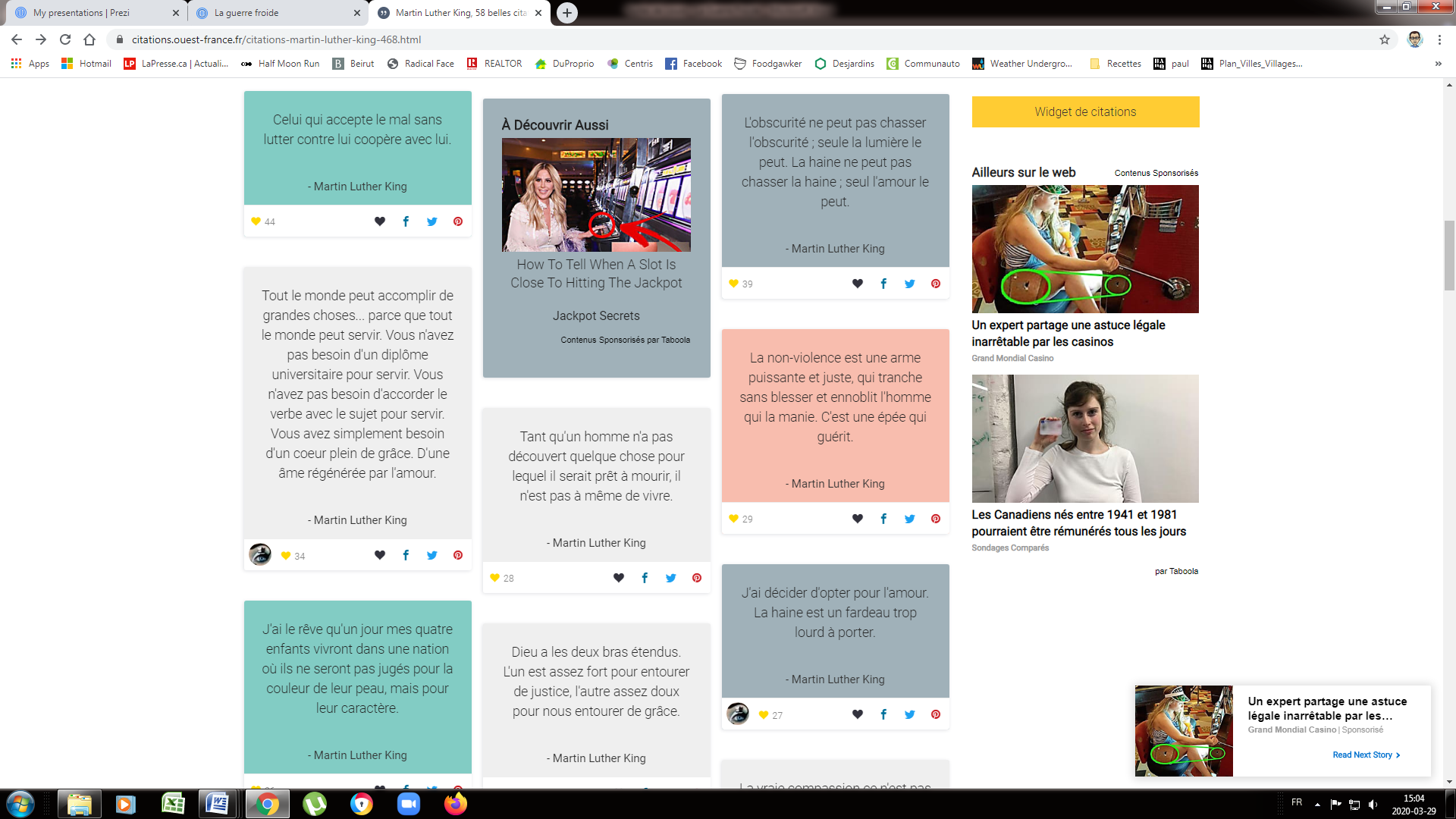 Suggestion de film : Pour cette leçon d'histoire, je vous recommande de visionner le film Jeux de guerre (War games en version originale anglaise). Le film a été tourné en 1983, donc pendant la Guerre Froide. C'est l'histoire d'un adolescent connaisseur en informatique qui se branche sur un ordinateur super puissant pour jouer à des jeux. Par contre, il ne sait pas que cet ordinateur appartient à l'armée américaine et qu'il contrôle le lancement des missiles nucléaires du pays. Par erreur, il déclenche le compte à rebours pour le lancement des missiles. Va-t-il réussir à arrêter le compte à rebours avant qu'une guerre nucléaire soit déclenchée? Bon visionnement! 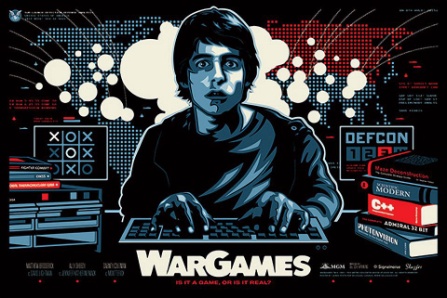 Guerre de Corée1959 à 1962Crise cubaine1979 à 1989Guerre du Vietnam1955 à 1975Guerre d'Afghanistan1950 à 1953